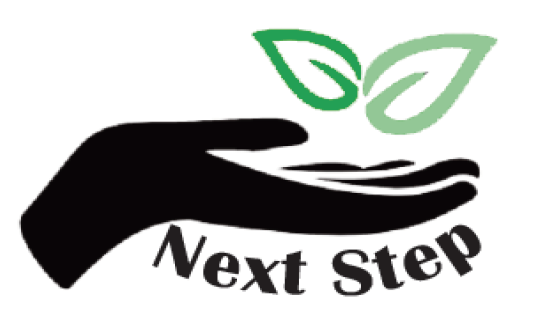 Next Step Clinic Agreement for Release of Information	– A PHOTOCOPY, FAX OR ELECTRONIC IMAGE OF THIS CONSENT SHALL BE AS VALID AS THE ORIGINAL –1I, _____________________________________ (name), hereby agree:   2 □ To release information to:                □To obtain information from:(Check one box or both. By checking both, you are allowing an exchange of information between the agencies/individuals listed.)Agency and/or individual___ ______________________________________________Street/City/State/Zip_____________________________________________________3From the records of:Client name_______ __________  Date of birth______________Other names used_______________________________________________________________4Purpose or need for sharing: (check all that apply)□ Service coordination       □ Evaluation/Diagnosis         □ Treatment □ Other:____________________________________________5Types of information to be shared: (check all that apply)□ Developmental Disabilities   □ Medical   □ Human Services      □  Educational       □  Other (specify)Specific information to be shared: (check all that apply)□ Developmental Monitoring   □ Developmental Screenings    □ Intake Summary           □ Contact Information                 □ Other (specify)__________________________________6I understand that:(a)  The information released is confidential and protected from further sharing.  (b)  I have the right to cancel my agreement to release information at any time.(c) I am not required to sign this form and may refuse to do soI hereby authorize the periodic release of the above information to the person/organization/facility/program identified above as often as necessary to plan for, provide care, services and treatment.7This consent (unless cancelled earlier) expires on_______________________, one year from the date signed, or 60 days following my discharge or withdrawal from services, whichever occurs first.8______________________________________________________          ___________________Client Signature                                                                                                                                                      Date______________________________________________________           ___________________Parent or Guardian                                                                                                                                                Date______________________________________________________           ___________________Witness Signature                                                                                                                                                  Date